 Instructions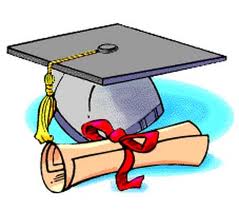 Your information can be sent via email or text.  If sending via email, please send the email address listed below and put ‘Graduate Info – Your Childs Name’ in subject line. If you have any questions please contact:  Mr. Michael Bell Jr. @ 205-283-2987 or Mrs. Denise Bell @ 205-914-5339. Please send all emails to mikeanddenisebell@gmail.com.Graduate Information Form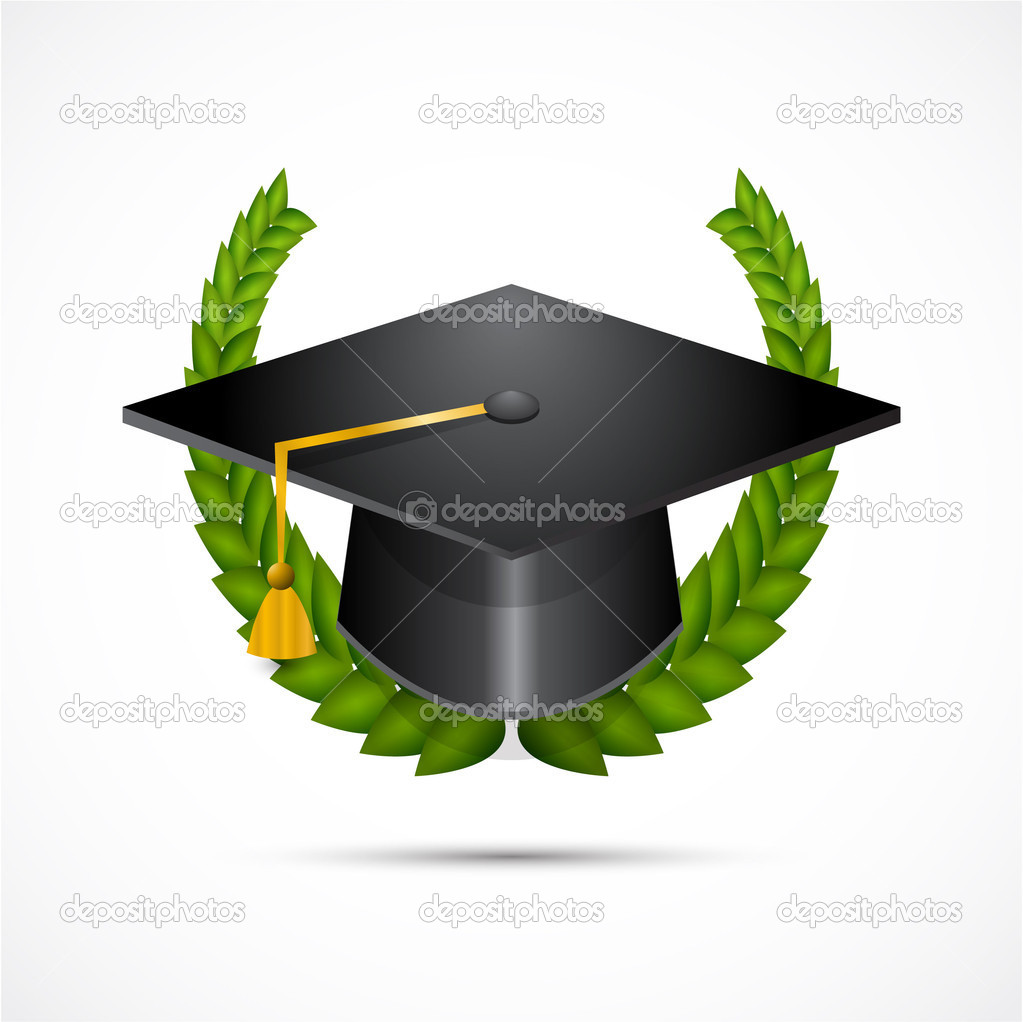 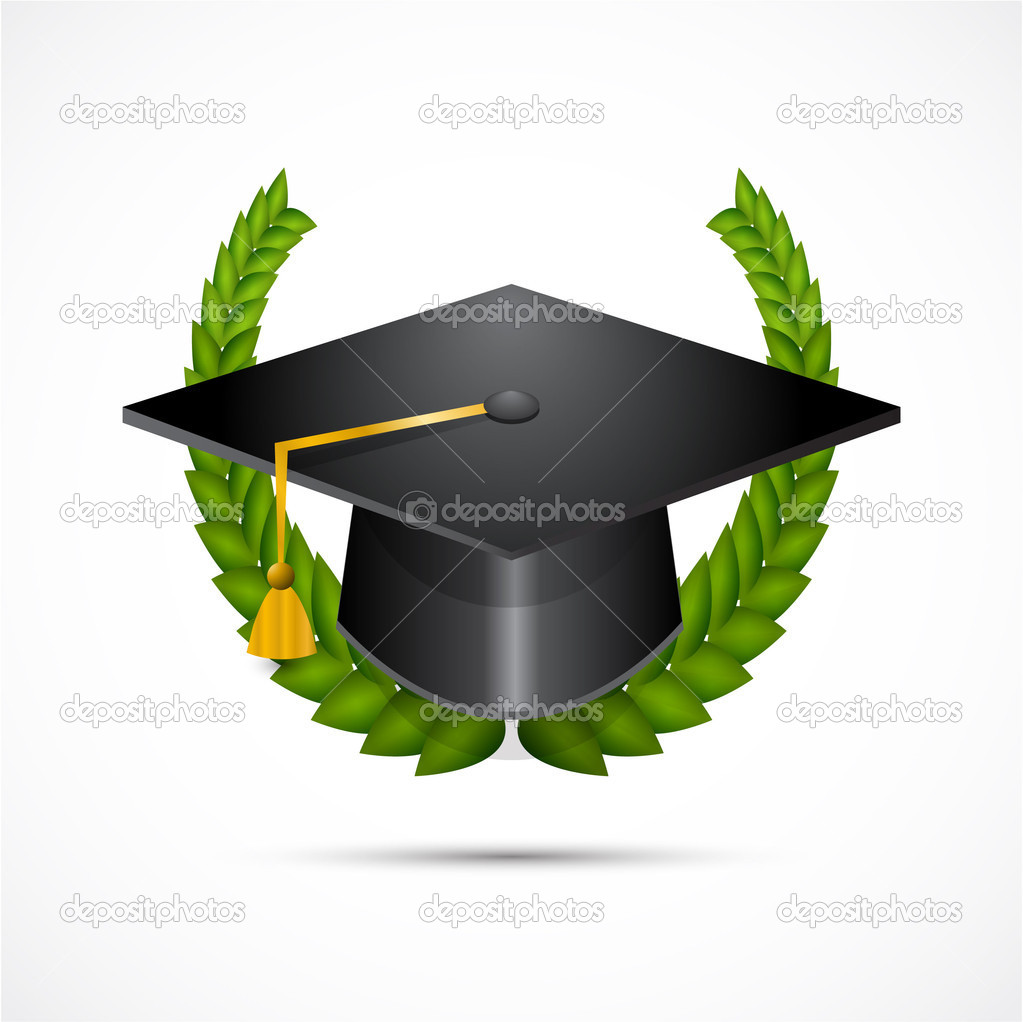 Student’s Name ______________________________________________________________________School ______________________________________________________________________________Parents Name _______________________________________________________________________Phone Number _______________________________________________________________________Date of Graduation ___________________________________________________________________List your three highest honorable achievements. Things like: GPA, Honor Roll, Athletic Achievements, etc.  (These will be read during ceremony)____________________________________________________________________________________________________________________________________________________________________________________________________________________________________________________________________________________________________________________________________________________________________________________________________________________________________________________________________________________Other achievements & future plans you want listed in booklet: ___________________________________________________________________________________________________________________________________________________________________________________________________________________________________________________________________________________________________________________________________________________________________________________________________________________________________________________________________________________________________________________________________________________________________________________________________________________